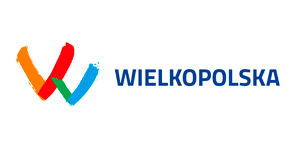 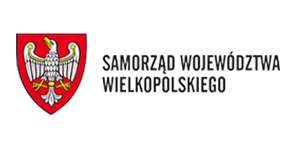 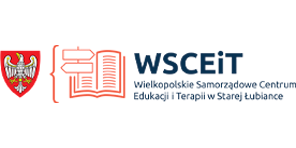 Formularz zgłoszeniowy udziału w Ogólnopolskiej Konferencji Naukowej „FASD wśród innych zaburzeń neurorozwojowych”, organizowanej w dniu 13 września 2024 r.przez Wielkopolskie Samorządowe Centrum Edukacji i Terapii w Starej ŁubianceZgoda na przetwarzanie danych Uczestnika konferencji w celu informowania o przyszłych wydarzeniach o podobnej tematyceWyrażam zgodę na przetwarzanie danych osobowych w celu informowania o przyszłych wydarzeniach o podobnej tematyce. Wyrażenie zgody jest dobrowolne i nie ma wpływu na uczestnictwo w organizowanej w dniu 13 września 2024 r. konferencji.Niniejsza zgoda może zostać wycofana w każdym czasie poprzez złożenie oświadczenia odpowiedniej treści, w formie umożliwiającej potwierdzenie tożsamości osoby składającej oświadczenie. Wycofanie zgody nie ma wpływu na zgodność z prawem czynności przetwarzania dokonanych na podstawie wcześniej udzielonej zgody.																																	…………………………………………………………                                                                                                                                                    data, czytelny podpisWypełniony formularz proszę przesłać na adres: dwdstaralubianka@wsceit.pl, Kontakt: Agnieszka Filipska: +48 538 309 491, Renata Duszara: 509 944 569.KLAUZULA  INFORMACYJNA  ADMINISTRATORA  DLA  UCZESTNIKÓW  KONFERENCJIW  ZWIĄZKU  Z PRZETWARZANIEM  DANYCH  OSOBOWYCHZgodnie z art. 13 Rozporządzenia Parlamentu Europejskiego i Rady (UE) 2016/679 z dnia 27 kwietnia 2016 r. w sprawie ochrony osób fizycznych w związku z przetwarzaniem danych osobowych  w sprawie swobodnego przepływu takich danych oraz uchylenia dyrektywy 95/46/WE o ochronie danych osobowych z dnia 27 kwietnia 2016 r. (Dz. Urz. UE L 119 z 04.05.2016) oraz zgodnie z Ustawą z dnia 10 maja 2018 r. o ochronie danych osobowych (Dz.U. z 24.05.2018r. poz. 1000) informujemy, że:Administratorem danych osobowych Uczestnika jest Wielkopolskie Samorządowe Centrum Edukacji i Terapii Dom Wczasów Dziecięcych w Starej Łubiance, ul. Kościuszkowców 2A, 64-932 Stara Łubianka, reprezentowane przez Dyrektora (dalej „Administrator” lub „Administrator Danych”).We wszystkich sprawach dotyczących przetwarzania danych osobowych oraz korzystania z praw Uczestnika związanych z przetwarzaniem danych osobowych można kontaktować się z Administratorem za pomocą adresu e-mail: dwdstaralubianka@wsceit.pl, a także nr tel. +48 538 309 491.Kontakt z Inspektorem Ochrony Danych (IOD), jeśli Uczestnik ma pytania dotyczące sposobu i zakresu przetwarzania danych osobowych w zakresie działania Administratora, a także przysługujących mu uprawnień za pomocą adresu e-mail: hanna.kielbon@iod-rodo.pl lub tel. 662 08 02 08 lub 729 057 572.Przetwarzanie danych osobowych Uczestników będzie się odbywać w celu:organizacji konferencji – podstawą prawną jest niezbędność przetwarzania danych w celu zawarcia i wykonania umowy (art. 6 ust. 1. lit. b w związku z art. 6 ust. 1. lit. e RODO),obsługi organizacyjnej, administracyjnej oraz informatycznej – podstawą prawną jest realizacja prawnie uzasadnionego interesu Administratora, jakim jest organizacja konferencji (art. 6 ust. 1 lit. f RODO),w celach archiwalnych – podstawą prawną jest realizacja prawnie uzasadnionego interesu Administratora jakim jest archiwizacja danych (art. 6 ust. 1 lit. f RODO),w przypadku wyrażenia zgody na przetwarzanie danych Uczestnika konferencji w celu informowania o przyszłych wydarzeniach o podobnej tematyce (art. 6 ust. 1. lit. a RODO).Podanie danych osobowych jest warunkiem zawarcia umowy, konsekwencją ich niepodania jest brak możliwości udziału w konferencji.Dane osobowe będą przechowywane przez następujące okresy:w zakresie niezbędnym do realizacji umowy – przez okres jej trwania,w zakresie, w jakim dane osobowe przetwarzane są na podstawie prawnie uzasadnionego interesu Administratora – do czasu realizacji tego interesu lub do czasu wniesienia skutecznego sprzeciwu.po tych okresach będziemy przetwarzać dane do upływu okresu przedawnienia ewentualnych roszczeń wynikających z umowy.Odbiorcą danych Uczestników mogą być:podmioty świadczące usługi na rzecz Administratora (tj. usługi IT i wsparcia technicznego) przy czym takie podmioty przetwarzają dane jako podwykonawcy na podstawie umowy z Administratorem i zgodnie z jego poleceniami,zewnętrzni usługodawcy, dostawcy, (m.in. usług pocztowych i operacyjnych),gdy wynika to z obowiązujących przepisów prawa.Dane osobowe Uczestników konferencji nie będą przekazywane podmiotom trzecim w celach marketingowych.Pani/Pana dane nie będą przetwarzane w sposób zautomatyzowany i nie będą przez nas profilowane.Dane osobowe nie będą przekazywane do państwa trzeciego ani do organizacji międzynarodowej.Przysługuje Pani/Panu prawo do:dostępu do treści swoich danych, żądania ich sprostowania, usunięcia lub ograniczenia ich przetwarzania,wniesienia sprzeciwu wobec przetwarzania danych osobowych w zakresie, w jakim podstawą przetwarzania danych osobowych jest prawnie uzasadniony interes Administratora,wniesienia skargi do organu nadzorczego tj. Prezesa Urzędu Ochrony Danych Osobowych w Warszawie, ul. Stawki 2, 00-193 Warszawa gdy uzna Pani/Pan, iż przetwarzanie danych osobowych Pani/Pana dotyczących narusza przepisy RODO.Dyrektor           Wielkopolskiego Samorządowego Centrum Edukacji i TerapiiDom Wczasów Dziecięcych w Starej Łubiance
               mgr inż. Anna KubiakIMIĘNAZWISKOPracuję jako:Nauczyciel / Wykładowca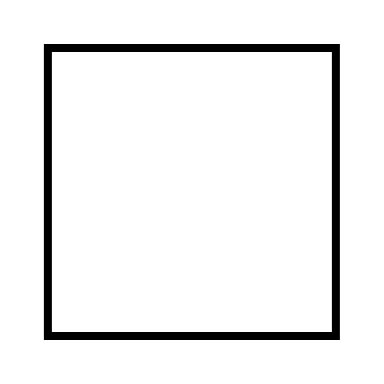 Pedagog / PsychologTerapeutaPracownik socjalnyPracownik służby zdrowiaPracownik wymiaru sprawiedliwościStudentInny zawódRodzic/opiekun prawny*Proszę zaznaczyć odpowiedźE-mailNumer telefonuZaświadczenie o udziale w konferencji naukowejTak                                       Nie*Proszę zaznaczyć odpowiedźZgoda na przetwarzanie danych w celu informowania o przyszłych wydarzeniach o podobnej tematyceTak                                       Nie*Proszę zaznaczyć odpowiedź